ПАМЯТКА «ОСТОРОЖНО, ВЕСЕННИЙ ПАВОДОК!»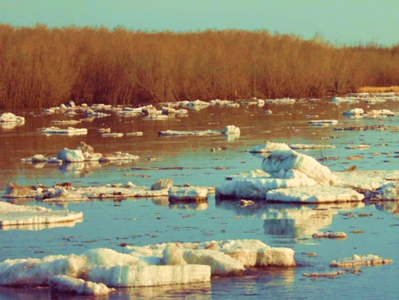 С приходом весны приближается время   весеннего паводка и ледохода.     Это очень увлекательное зрелище, которое привлекает многих людей, особенно детей. Однако нельзя забывать, что этот период очень опасен и требует от нас порядка, осторожности и соблюдения правил безопасного поведения у водоемов. Уважаемые родители!Не допускайте детей к водоемам без надзора взрослых, особенно во время ледохода.Расскажите детям о правилах поведения в период паводка. Запрещайте им шалить у воды,  пресекайте всякое лихачество.Разъясните	своим детям о том, как опасен весенний лед	и	 к каким последствиям может привести катание на льдинах.Помните, что в период паводка, несчастные случаи чаще всего происходят с детьми.Ребята!      В период весеннего паводка и ледохода ЗАПРЕЩАЕТСЯ: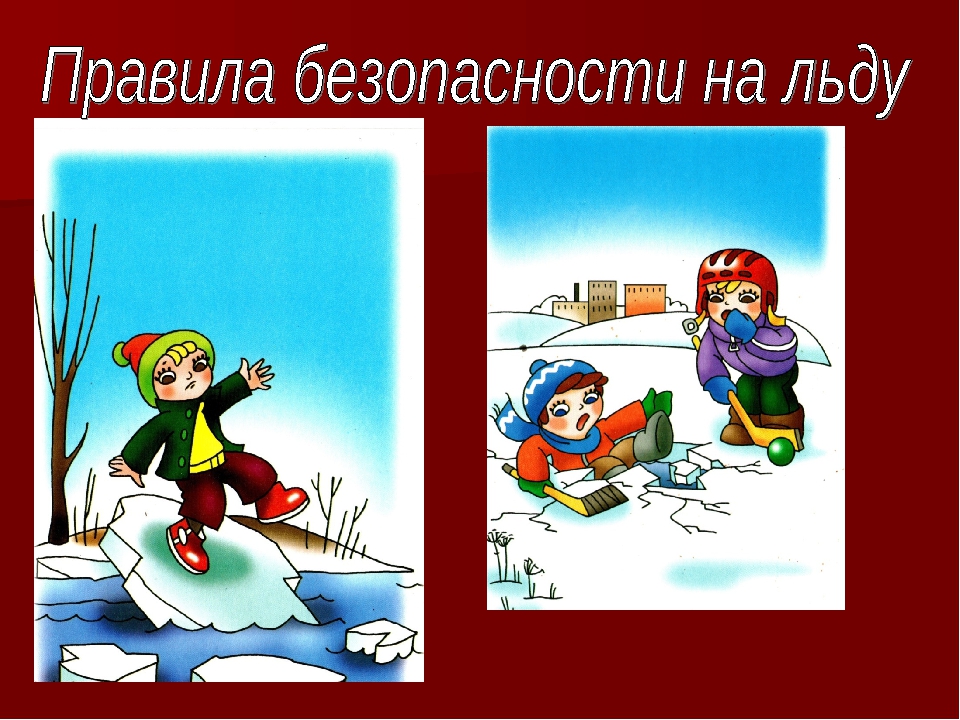 Выходить на водоемы.Переправляться через реку в период ледохода.Подходить близко к реке в местах затора льда.Стоять на обрывистом берегу, подвергающемуся разливу и обвалу. Собираться на мостиках, плотинах и запрудах.Приближаться к ледяным заторам, отталкивать льдины от берегов.Измерять глубину реки или любого водоема.Ходить по льдинам и кататься на них.Баловаться и толкаться, стоя на берегу реки.Будьте бдительны и осторожны во время весеннего паводка и ледохода.Не подвергайте свою жизнь опасности!